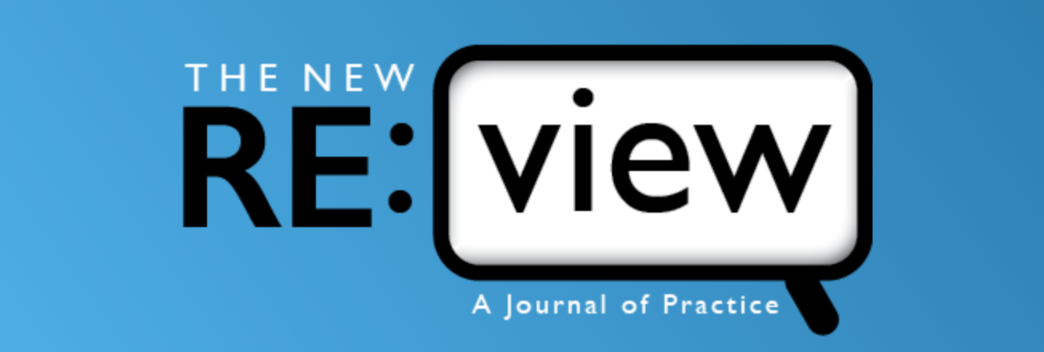 Mission, Scope, and Practice of The New RE:viewMISSION STATEMENT:The New RE:view, a professional journal of the Association for the Education and Rehabilitation of the Blind and Visually Impaired (AER), provides practitioners with proven techniques, practices, and strategies that will strengthen the delivery of services to individuals who are blind or have low vision. The journal strictly adheres to the four core values of AER: compassion, diversity, independence, and integrity.SCOPE AND PRACTICE:The New RE:view shall maintain its commitment to be a peer-reviewed, practice- related journal dedicated to providing practitioners with research and with practice-based articles useful for aligning practice with theory and research. Practice-based articles will include examples of the implementation of preferred practices and techniques and case studies. The scope of the journal might also include new product descriptions and appropriate applications; practitioner opinions and insights regarding legislation and consumer group opinions; and thoughtful and cogent discussion on how direct-service providers can ensure consumers, learners, and students are best served by competent professionals.Research articles will focus on applied research of differing levels of rigor and methodology including intervention research, action research, surveys directly focused on education and rehabilitation practices, literature reviews, and research syntheses. The journal will adhere to ethical standards typical of those approved by Institutional Review Boards (IRB) and consistent with the social sciences. 